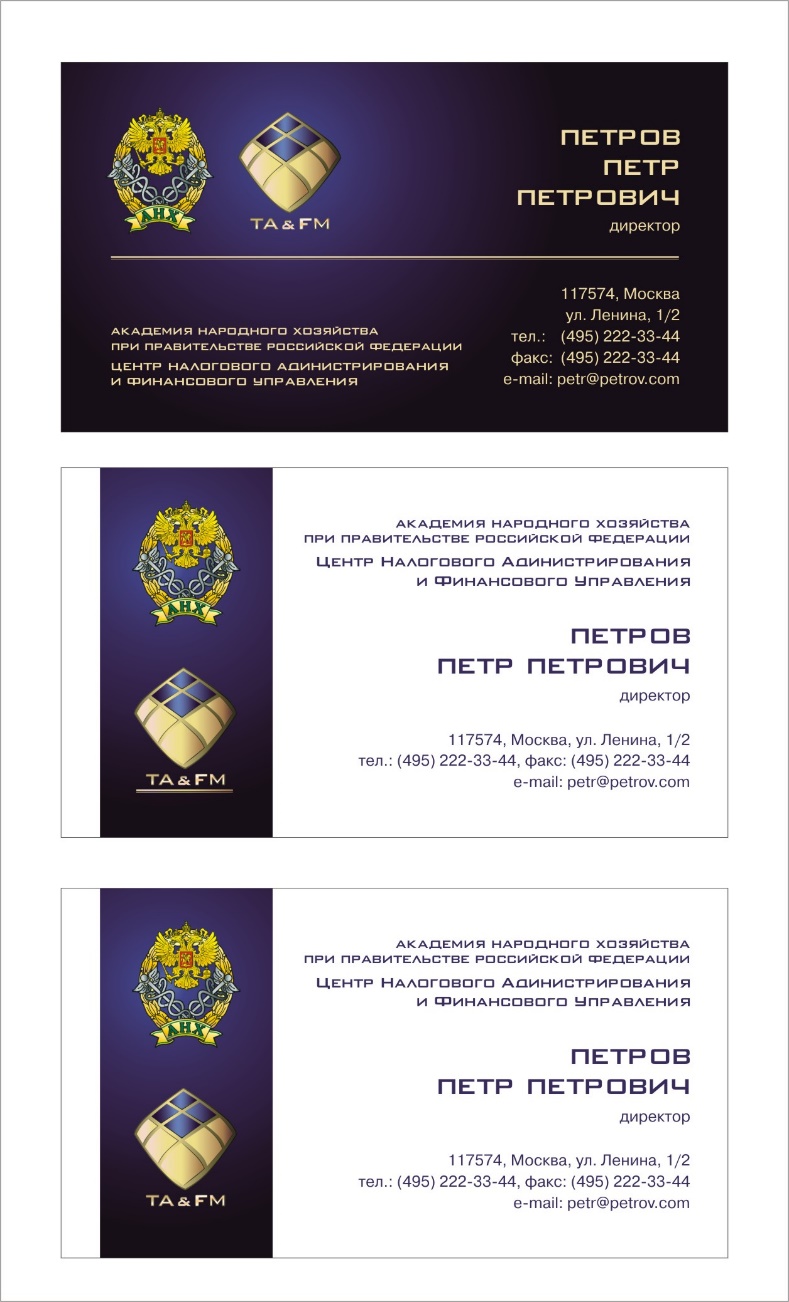 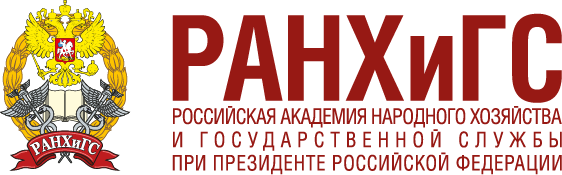 РОССИЙСКАЯ АКАДЕМИЯ НАРОДНОГО ХОЗЯЙСТВА И ГОСУДАРСТВЕННОЙ СЛУЖБЫ ПРИ ПРЕЗИДЕНТЕ РОССИЙСКОЙ ФЕДЕРАЦИИЦентр налогового администрированияи финансового управленияЭкономический факультетПожалуйста, электронную версию анкеты отправьте по адресу: nalogadmin@ranepa.ru,печатную версию сохраните и привезите с собой на собеседование в АкадемиюАнкета абитуриентапрограммы бизнес-образованияОчно-заочная (вечерняя, без отрыва от работы)	Дата заполнения «____» _____________________Подпись _________________________Администрация Центра благодарит Вас за ответы на вопросы и надеется, что они помогут Вашему более качественному и эффективному обучению.ФамилияИмяОтчествоДата рожденияДомашний адрес, индексE-mailМобильный телефонТелефон/факсДомашний телефонПолное название места работы(если Вы не работаете в настоящее время, то укажите Ваше последнее место работы)Основной вид деятельности предприятияЗанимаемая должностьОбщий стаж работыСтаж работы в занимаемой должностиРабочий адрес, индексРабочий телефонУкажите ВУЗ, который Вы окончилиГод окончанияСпециальность по дипломуПолучали ли Вы дополнительное образование- высшее- программа МВА- повышение квалификации- профессиональная переподготовка,если да, то когда и где.Проходили ли Вы обучение за рубежом, если да, то когда и где.Владеете ли Вы иностранными языками (укажите какими)Пожалуйста, напишите полное название выбранной программы и обоснуйте свое решение.Бухгалтерский учетНалоги и сборы с юридических и физических лицНалоговое законодательство РоссииМеждународное налогообложениеФинансы предприятий в т.ч. анализ финансово-хозяйственной деятельности предприятийЭкономикаПубликации СМИ(желательно точно указать название журнала или газеты)СправочникиИнтернет (желательно указать через какие поисковые системы или сайты Вы узнали о нас)От руководства предприятияПо рекомендации выпускников АкадемииДругие источники информации(желательно указать какие именно)